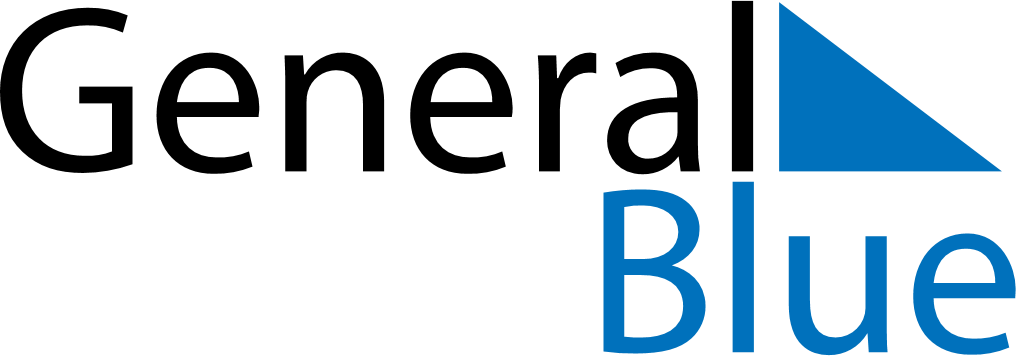 September 1738September 1738September 1738September 1738September 1738SundayMondayTuesdayWednesdayThursdayFridaySaturday123456789101112131415161718192021222324252627282930